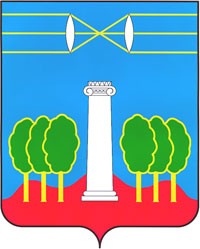 АДМИНИСТРАЦИЯГОРОДСКОГО ОКРУГА КРАСНОГОРСКМОСКОВСКОЙ ОБЛАСТИПОСТАНОВЛЕНИЕ________________№_______________О внесении изменений в постановление администрации городского округа Красногорск «Об утверждении Положения об оплате трудаработников муниципальных учреждений городского округа Красногорск, реализующих дополнительные общеобразовательные программы 
в области физической культуры и спорта» от 07.04.2023 №600/4         В соответствии с Уставом городского округа Красногорск Московской области, на основании постановления Правительства Московской области          от 23.11.23 №1115-ПП «О распределении бюджетных ассигнований бюджета Московской области и внесении изменений в государственную программу Московской области «Спорт Подмосковья» на 2023–2027 годы», в целях совершенствования системы оплаты труда работников муниципальных учреждений городского округа Красногорск, реализующих дополнительные общеобразовательные программы в области физической культуры и спорта, постановляю:Внести в Положение об оплате труда работников муниципальных учреждений городского округа Красногорск, реализующих дополнительные общеобразовательные программы в области физической культуры и спорта, от 07.04.2023 №600/4 (далее – Положение), следующие изменения:1.1. Пункт 31 Положения изложить в новой редакции:«31. Тренерам-преподавателям, инструкторам-методистам устанавливается ежемесячная доплата на сохранение достигнутого уровня заработной платы педагогических работников организаций дополнительного образования сферы физической культуры и спорта без учета внешних совместителей за 12 месяцев 2023 года за счет иного межбюджетного трансферта, имеющего целевое назначение, из бюджета Московской области бюджету городского округа Красногорск на сохранение достигнутого уровня заработной платы педагогических работников организаций дополнительного образования сферы физической культуры и спорта.          Доплата тренерам-преподавателям и инструкторам-методистам без учета внешних совместителей производится в 2023 году ежемесячно в размере 5 281,1 руб. пропорционально отработанному времени. Размеры доплат, предусмотренных настоящим разделом, выплачиваются в пределах фонда оплаты труда, и определяются в порядке, установленном локальным нормативным актом учреждения с учетом мнения представительного органа работников учреждения».1.2.  Приложение 8 к Положению «Размеры доплат за обеспечение высококачественного тренировочного процесса и участие в подготовке высококвалифицированного спортсмена (обучающегося), показавшего высокие спортивные результаты на официальных спортивных соревнованиях» дополнить пунктом 5 следующего содержания:«5. Доплата устанавливается тренеру-преподавателю (включая старшего) за подготовку одного спортсмена (обучающегося), команды, и другим работникам учреждения за обеспечение высококачественного тренировочного процесса в течение учебного года, предшествующего дате проведения соревнований».     2. Разместить настоящее постановление на интернет-портале городского округа Красногорск Московской области.     3. Контроль за исполнением настоящего постановления возложить на первого заместителя главы администрации городского округа Красногорск                              Н.С. Тимошину.Глава городского округа Красногорск                                               Д.В. ВолковВерноСтарший инспектор общего отделауправления делами                                                                       Ю.Г. Никифорова                                                                           Исполнитель                                                                                           А.Р. БочкаевРазослано: в дело, прокуратуру, Гереш, Бочкаеву, муниципальным учреждениям -2 Приложение к бланку №ЛИСТ СОГЛАСОВАНИЯДатаСуть возражений, замечаний, предложенийФ.И.О. должностьЛичная подписьНачальник управления по физической культуре и спорту А.Р.БочкаевЗаместитель начальника управления по физической культуре и спорту И.Е.ИгнатченкоНачальник финансового управления                          Н.А.ГерешЮридический отдел правового управленияЗаместитель главы администрации Е.С.ГоршковаПервый заместитель главы администрации Н.С.Тимошина